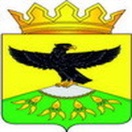 РЕСПУБЛИКА ДАГЕСТАНМУНИЦИПАЛЬНОЕ КАЗЕННОЕ ОБЩЕОБРАЗОВАТЕЛЬНОЕУЧРЕЖДЕНИЕ «ВИХЛИНСКАЯ СРЕДНЯЯ ОБЩЕОБРАЗОВАТЕЛЬНАЯ ШКОЛА» КУЛИНСКОГО МУНИЦИПАЛЬНОГО РАЙОНА 368398 РД. сел. ВихлиEmail: vihlisoch@mail.ruоф/сайтvihlisoch@mail.ruоф/сайтhttp://vahli.dagschool.com/Приказ № 18 от 15. 10. 2020 г.по Вихлинской СОШ О создании физкультурно-спортивного клуба.Создать в Вихлинской СОШ  школьный  спортивный клуб «Олимп»Назначить руководителем клуба  Магомедова М.П.  учителя физкультуры.Утвердить положение о физкультурно-спортивном клубе «Олимп».Утвердить план работы клуба.Директор школы                                                     / Магомедов А.О/